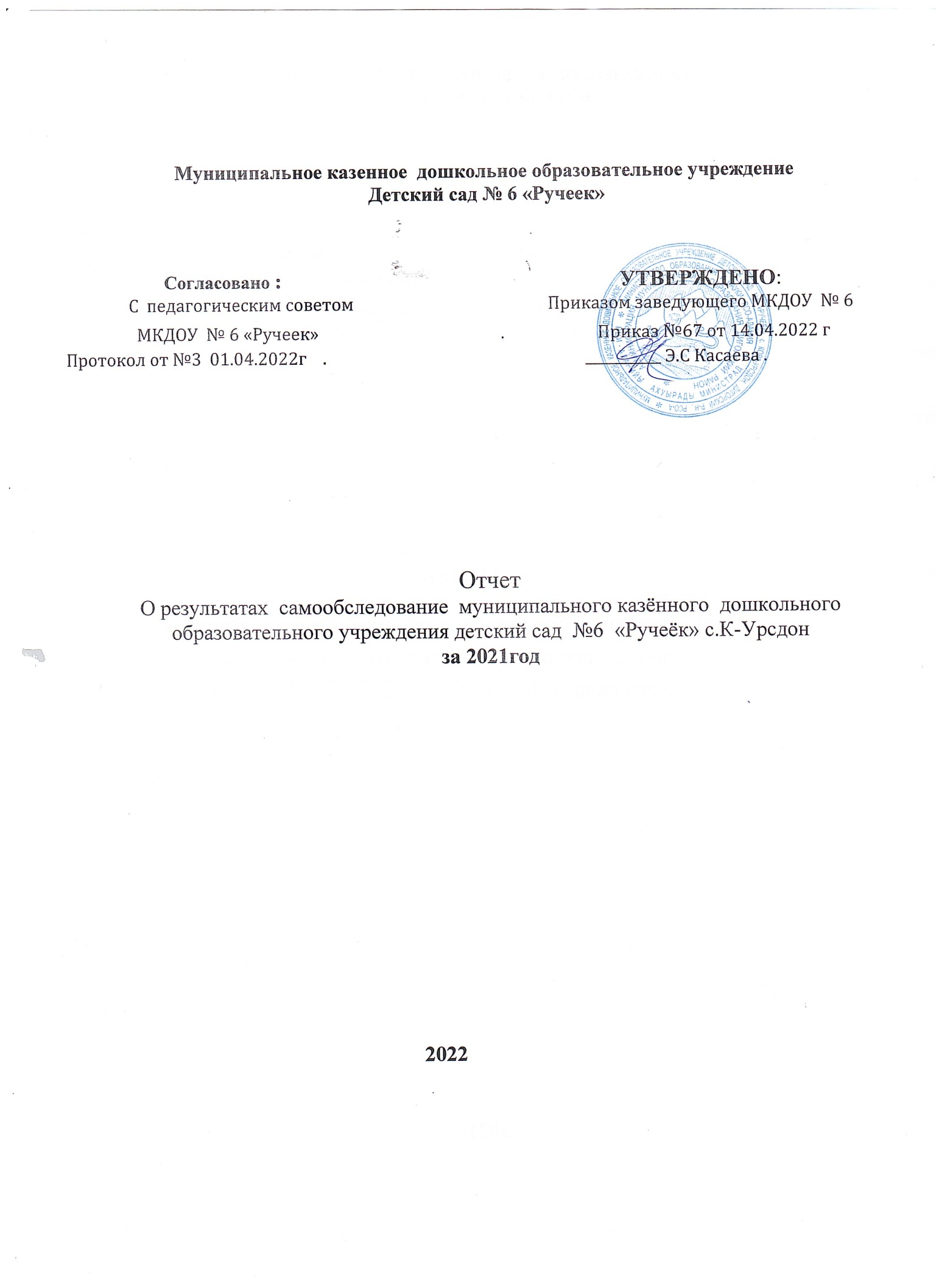 Отчет о результатах самообследования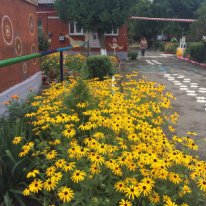 Муниципального казенного дошкольного образовательного учреждения детский сад  №6 «Ручеёк»с.Кора-Урсдон 2021 учебный год.       Отчет о результатах самообследования Муниципального казенного дошкольного образовательного учреждения детского сада №6 «Ручеёк» МКДОУ составлен на основании приказа Министерства образования и науки Российской Федерации от 14 июня 2013 г. № 462 г.Москва «Об утверждении Порядка проведения самообследования образовательной организацией» (1 часть) и приказа Министерства образования и науки Российской Федерации от 10 декабря . № 1324 «Об утверждении показателей деятельности образовательной организации, подлежащей самообследованию». Такие поправки внесло Минобрнауки приказом от 14.12.2017 № 1218 в Порядок проведения самообследования образовательной организации. Новая редакция Порядка начнет действовать с 20 января.РАЗДЕЛ . ИНФОРМАЦИЯ О МКДОУ.Право владения, использования материально-технической базыДошкольное учреждение осуществляет свою деятельность на основе нормативно-правовых документов, с которыми можно ознакомиться на официальном сайте МКДОУ. В ДОУ имеется полное наличие документов, регламентирующих деятельность учреждения в соответствии с действующим законодательством. Локальные акты, соответствующие Уставу и действующему законодательству, постоянно обновляются.  Информирование о работе МКДОУ  ); проведение «Дней открытых дверей в ДОУ»; информационные стенды в МКДОУ, также информация размещается на официальном сайте МКДОУ.2.Оценка образовательной деятельности.ДОУ осуществляет свою деятельность в соответствии со следующими нормативными документами:• Конвенция ООН «О правах ребенка»;• Конституция Российской Федерации;• Федеральный закон от 24.07.1998 N 124-ФЗ «Об основных гарантиях прав ребенка в Российской Федерации»;• Закон  Российской  Федерации  «Об  образовании в Российской Федерации» от 29.12.2014 года № 273 – ФЗ;• Порядок организации и осуществления образовательной деятельности по основным общеобразовательным программам - образовательным программам дошкольного образования, утвержденный приказом Министерства образования и науки РФ от 30.08.2013г. № 1014;• Приказ Министерства образования и науки РФ от 17.10.2013 г. № 1155 «Об утверждении Федерального государственного образовательного стандарта дошкольного образования»;• Санитарно-эпидемиологические правила и нормативы СанПиН 2.3/2.4.3590-20;• Федеральные  законы, нормативные правовые акты  Российской Федерации, Министерства образования и науки Российской Федерации, регулирующие отношения в сфере образования;• нормативные правовые акты органов местного самоуправления;• Устав ДОУ;• локальные акты и иные нормативные документы ДОУ.Образовательная деятельность ведется на основании утвержденной Основной образовательной программы ДОУ, которая составлена в соответствии с ФГОС дошкольного образования. ООП ДОУ разработана на основе примерной основной образовательной программы дошкольного образования «Радуга» под редакцией Т.Н. Дороновой.Дошкольное образовательное учреждение ориентировано на создание благоприятных условий для полноценного проживания ребенком дошкольного детства, формирование основ базовой культуры личности, всестороннее развитие психических и физических качеств в соответствии с возрастными и индивидуальными особенностям, подготовка к жизни в современном обществе.Для достижения запланированных образовательных результатов в ДОУ реализуются следующие парциальные программы.«Основы безопасности детей дошкольного возраста» под редакцией Н.Н.Авдеевой.«Цветные ладошки» автор И.А. Лыкова. «Физическая культура - дошкольникам» автор Л.Д. Глазырина. «Юный эколог» автор С.Н. Николаева. «Программа по осетинскому языку как второму для дошкольных образовательных учреждений автор Джимиева К.Т.Содержание Основной образовательной программы ДОУ учитывает возрастные и индивидуальные особенности детей,  региона и муниципалитета.Содержание образовательной деятельности направлено на реализацию задач пяти образовательных областей: - социально-коммуникативное развитие; - познавательное развитие;- речевое развитие;- художественно-эстетическое развитие;- физическое развитие.В основу организации образовательного процесса положен комплексно-тематический принцип планирования и принцип интеграции образовательных областей.Образовательная деятельность строится на адекватных возрасту формах работы с детьми, при этом основной формой и ведущим видом деятельности является игра.В процессе организованной образовательной деятельности, и в ходе режимных моментов реализуются различные  виды  детской деятельности:  игровая,  коммуникативная, познавательно-исследовательская, восприятие художественной литературы и фольклора, самообслуживание и элементарный бытовой труд (в помещении и на улице), конструирование (из разного материала, включая конструкторы, бумагу, природный и иной материал), изобразительная (рисование, лепка, аппликация), музыкальная, двигательная.Образовательная деятельность осуществляется  на русском и осетинском языках, в течение всего пребывания детей в ДОУ в процессе совместной деятельности педагога с детьми; образовательной деятельности, осуществляемой в ходе режимных моментов; самостоятельной деятельности детей; взаимодействия с семьями воспитанников. Использование современных педагогических технологий позволило значительно повысить самостоятельную активность детей, развивать творческое мышление, умение детей самостоятельно, разными способами находить нужную информацию. В образовательном процессе применяются следующие педагогические технологии:технология проектной деятельности;технология исследовательской деятельности;здоровьесберегающие технологии;информационно – коммуникационные технологии;игровая технология (палочки Киюзинера, блоки Дьеныша);технология интегрированного обучения;личностно – ориентированное  взаимодействие.Образовательный процесс в ДОУ строится с учетом контингента воспитанников, их индивидуальных и возрастных особенностей в соответствии с требованиями ООП ДОУ.Реализация национально-регионального компонента происходит через формирование у детей осознанных представлений и знаний о природно-климатическом, этнографическом, топонимическом, экологическом  своеобразии нашего края. Основной целью этой работы является  развитие духовно-нравственной культуры ребенка, нравственно-патриотическое воспитание, формирование целостных ориентаций средствами традиционной национальной культуры Осетии.Образовательные программы реализуются согласно годовому планированию, режиму дня, годовому учебному плану и режиму непрерывной образовательной деятельности (НОД), которые составлены в соответствии с современными санитарными и методическими требованиями, содержание выстроено в соответствии с ФГОС ДО. Сотрудничество с социальными партнерами.В 2021 году велась активная работа по взаимодействию с социальными партнерами.Работа по взаимодействию с социальными партнерами направлена на  сохранение и укрепление здоровья, всестороннее физическое и психическое развитие воспитанников, их познавательное развитие, становление ребенка как личности. Составлен и утвержден план совместной  работы по преемственности ДОУ и ООШ с.Кора-Урсдон.Развитие социальных связей ДОУ с различными организациями дает дополнительные возможности для становления и развития личности, выстраивания положительных взаимоотношений в обществе.Вывод: ДОУ функционирует в соответствии с нормативными документами в сфере образования Российской Федерации. Содержание образовательной деятельности соответствует требованиям ФГОС ДО, обеспечивает разностороннее развитие детей с учетом их возрастных и индивидуальных особенностей по основным направлениям развития.Образовательная деятельность реализуется через организацию различных видов детской деятельности с использованием разнообразных форм и методов работы, выбор которых осуществляется педагогами самостоятельно в зависимости от контингента детей, уровня освоения Программы и решения конкретных образовательных задач.3.Система управления ДОУ.Управление ДОУ  осуществляется в соответствии с законодательством Российской Федерации, и строится на основе сочетания принципов единоначалия и коллегиальности. Единоличным исполнительным органом ДОУ является заведующий, который осуществляет текущее руководство деятельностью учреждения. Основные функции и полномочия заведующего определяются Уставом ДОУ.Управленческую систему ДОУ формируют коллегиальные органы управления, к которым относятся: Общее собрание работников, Педагогический совет, Родительский комитет.Деятельность коллегиальных органов управления осуществляется в соответствии с Положением об общем собрании работников ДОУ, Положением о педагогическом совете, Положением о родительском комитете. Структура, порядок формирования, сроки полномочий и компетенция органов управления ДОУ, принятие ими решений устанавливаются на заседаниях соответствующих коллегиальных органов управления в соответствии с законодательством Российской Федерации.Педагогический совет:В состав педагогического совета входят все педагоги ДОУ. Педагогический совет решает вопросы своей деятельности на заседаниях, которые проходят 4 раза в год.Педагогический совет-определяет направления образовательной деятельности ДОУ; -отбирает и утверждает образовательные программы для использования в ДОУ;-обсуждает и принимает образовательную программу и годовой план ДОУ;-обсуждает вопросы содержания, форм и методов образовательного процесса, планирования образовательной деятельности ДОУ;-рассматривает вопросы повышения квалификации и переподготовки кадров;-организует выявление, обобщение, распространение, внедрение педагогического опыта;-рассматривает вопросы организации дополнительных услуг воспитанникам;-принимает локальные акты по основным вопросам организации и осуществления образовательной деятельности; иное.За отчетный период было проведено 4 заседания педагогического совета.«Роль педагога-психолога в сохранении физического и и психического здоровья детей»;«Использование здоровьесберегающих технологий по сохранению и укреплению физического и психического здоровья воспитанников».А также анализ и подведение итогов работы за 2019-2020 учебный год;Определение задач на новый 2021-2022 учебный год, готовность групп к новому учебному году, рассмотрение годового плана, Основной образовательной программы ДОУ, утверждение учебного плана, расписания занятий, режима дня, плана методического объединения педагогов ДОУ. Были определены основные направления работы на новый учебный год:Охрана и укрепление физического и психического здоровья детей на основе обеспечения эмоционального благополучия и приобщения дошкольников и их родителей к здоровому образу жизни.  Совершенствовать профессиональную компетентность педагогов в соответствии с требованиями ФГОС ДО по средством использования современных педагогических технологий.С целью построения партнерских взаимоотношений продолжить работу по активизации форм и методов работы с родителями через традиционные и нетрадиционные формы работы.Общее собрание трудового коллектива:-вносит предложения Учредителю по улучшению финансово- хозяйственной деятельности ДОУ;-определяет порядок и условия предоставления социальных гарантий и льгот в пределах компетенции ДОУ;- обсуждает вопросы состояния трудовой дисциплины и мероприятия по ее укреплению;-определяет пути повышения эффективности педагогического и обслуживающего труда;-рассматривает вопросы охраны труда и безопасности условий труда работников, охраны жизни и здоровья воспитанников в ДОУ;-вносит предложения о поощрениях работников за успехи в труде;-принимает Устав, изменения и дополнения в Устав, а также его новую редакцию для внесения его на утверждение Учредителю;-принимает Правила внутреннего трудового распорядка, Коллективный договор, график работы, график отпусков работников, иное.	За отчетный период было проведено 2 общих собраний работников ДОУ, в ходе которых, рассматривались вопросы: «Современный ребенок, – какой он?»;по безопасности дорожного движения «Воспитываем грамотного пешехода»;итоги работы за учебный год; о подготовке к новому учебному году;цели и задачи ДОУ на новый учебный год;организация работы ДОУ в 2021-2022 году.Родительский комитет защищает законные права и интересы воспитанников, оказывает содействие в совершенствовании условий для осуществления образовательного процесса, охраны жизни и здоровья воспитанников, участвует в организации и проведении общесадовских мероприятий. Управление МКДОУ осуществляется в соответствии с федеральными законам от 29 декабря 2012 г. N 273-ФЗ, иными нормативными правовыми актами и Уставом ДОУ, на основе сочетания принципов единоначалия и коллегиальности.Единоличным исполнительным органом ДОУ является заведующий, который осуществляет текущее руководство деятельностью ДОУ. Заведующий ДОУ назначается и освобождается от занимаемой должности учредителем в соответствии с трудовым законодательством РФ на основании трудового договора, приказом начальника Отдела образования администрации Дигорского района. Заведующий ДОУ организует и проводит в жизнь выполнение решений учредителя по вопросам деятельности ДОУ, принятых в рамках компетенции учредителя. Заведующий осуществляет руководство деятельностью ДОУ в соответствии с законодательством РФ и Уставом ДОУ, несет ответственность за деятельность ДОУ.  Органами управления ДОУ являются: общее собрание работников ДОУ, общее родительское собрание,  ,педагогический совет. Порядок выборов органов управления ДОУ и их компетенция определяются Уставом.ДОУ принимает локальные нормативные акты, содержащие нормы, регулирующие образовательные отношения, в пределах своей компетенции, в соответствии с законодательством Российской Федерации.Заведующий ДОУ осуществляет основные административные функции: прогнозирование, планирование (охватывает все стороны работы ДОУ и работу с родителями), организационно-распорядительную деятельность (контроль за работой сотрудников и работа с кадрами), учет и ведение документации, хозяйственную деятельность, руководство образовательной и методической работой, контроль деятельности ДОУ. Контроль является неотъемлемой частью управленческой системы ДОУ. В течение года за педагогической деятельностью осуществлялся оперативный и тематический контроль со стороны заведующего и старших воспитателей. Результаты контроля обсуждаются на рабочих совещаниях и педагогических советах с целью дальнейшего совершенствования образовательной работы. Все виды контроля проводятся с целью изучения образовательного процесса, своевременного оказания помощи педагогам и коррекции педагогического процесса, являются действенным средством стимулирования педагогов к повышению качества образования.Нормативная и организационно-распорядительная документация, локальные акты, регулирующие деятельность ДОУ и правоотношения участников образовательных отношений соответствуют действующему законодательству и Уставу. В ДОУ имеются годовой план, а также ряд планов работы по основным направлениям деятельности ДОУ. Своевременно оформляются протоколы педагогических советов, общих и групповых родительских собраний, производственных совещаний.Таким образом, в ДОУ созданы условия для участия в управлении детским садом всех участников образовательного процесса. Заведующий занимает место координатора основных направлений деятельности ДОУ. Представительным органом работников является действующая в ДОУ первичная профсоюзная организация.Структура управления ДОУКонтроль является неотъемлемой частью управленческой системы ДОУ. В течение года за педагогической деятельностью осуществлялся оперативный и тематический контроль со стороны заведующего и старших воспитателей. Результаты контроля обсуждаются на рабочих совещаниях и педагогических советах с целью дальнейшего совершенствования образовательной работы. Все виды контроля проводятся с целью изучения образовательного процесса, своевременного оказания помощи педагогам и коррекции педагогического процесса, являются действенным средством стимулирования педагогов к повышению качества образования.Нормативная и организационно-распорядительная документация, локальные акты, регулирующие деятельность ДОУ и правоотношения участников образовательных отношений соответствуют действующему законодательству и Уставу. В ДОУ имеются годовой план, а также ряд планов работы по основным направлениям деятельности ДОУ. Своевременно оформляются протоколы педагогических советов, общих и групповых родительских собраний, производственных совещаний.Таким образом, в ДОУ созданы условия для участия в управлении детским садом всех участников образовательного процесса. Заведующий занимает место координатора основных направлений деятельности ДОУ. Представительным органом работников является действующая в ДОУ первичная профсоюзная организация.Вывод: В ДОУ создана структура и система управления в соответствии с целями и содержанием работы. Управление в ДОУ строится на принципах единоначалия и коллегиальности, осуществляется в соответствии с Уставом ДОУ и законодательством РФ. В ДОУ реализуется возможность участия в управлении Учреждением всех участников образовательного процесса.4.Содержание и качество подготовки воспитанников.На основании Федерального государственного образовательного стандарта дошкольного образования, утвержденного Приказом Министерства образования и науки Российской Федерации от 17.10.2013 № 1155, педагогическими работниками  проводится педагогическая диагностика. Диагностика предполагает оценку индивидуального развития детей и проводится в целях оценки эффективности педагогических действий и лежащей в основе дальнейшего планирования образовательной работы. Оценка индивидуального развития детей проводится 2 раза в год, в начале и в конце учебного года. В первом случае она помогает выявить наличный уровень деятельности, а во втором – наличие динамики ее развития. Мониторинг проводился педагогами на основании наблюдений за детьми, бесед, анализа продуктов детской деятельности. Инструментарием для педагогической диагностики послужили карты наблюдений детского развития, позволяющие фиксировать индивидуальную динамику и перспективы развития каждого ребенка в ходе:коммуникации со сверстниками и взрослыми (как меняются способы установления и поддержания контакта, принятия совместных решений, разрешения конфликтов, лидерства и пр.);игровой деятельности;познавательной деятельности (как идет развитие детских способностей, познавательной активности);проектной деятельности;художественной деятельности;физического развития.Старший воспитатель анализирует и обобщает данные мониторинга. На основании полученных данных проводит коллективное обсуждение каждой группы с педагогами и специалистами, работающими с детьми конкретной группы, согласовывает действия воспитателей и специалистов, осуществляется (при необходимости) корректировка воспитательно– образовательной работы с детьми.Сводная таблица уровня овладения образовательными областями (по группам) %Очевиден положительный результат проделанной работы.Одним из показателей качества воспитательно-образовательного процесса является формирование у дошкольников предпосылок к учебной деятельности. В рамках преемственности между детским садом и школой ежегодно проводится тестирование детей подготовительной группы. В 2020 году получены  недостаточно высокие результаты деятельности, причина такого результата- карантин по причине распространения  коронавирусной  инфекции.  Физическое развитие.В ДОУ созданы оптимальные условия для охраны и укрепления здоровья воспитанников, их физического и психического развития.Уделяется большое внимание пропаганде здорового образа жизни и просвещению родителей по вопросам физического развития дошкольников, профилактике детской заболеваемости.В ДОУ созданы условия по физкультурно-оздоровительной работе с дошкольниками:режим дня, расписание НОД для каждой возрастной группы разработаны с учетом требований СанПиН;разнообразные виды и формы организации двигательной активности в воспитательно-образовательной деятельности;НОД, утренняя и оздоровительная гимнастика, гимнастика после сна и др.Физическое развитие осуществляется через организацию НОД, индивидуальную, самостоятельную и совместную  работу с воспитанниками, организацию утренней гимнастики, соревнований, эстафет и других физкультурно-оздоровительных мероприятий, построенной с учетом возрастных особенностей воспитанников, сотрудничеству с родителями.Познавательное развитие.В ДОУ созданы оптимальные условия для развития у воспитанников элементарных математических представлений, для ознакомления детей с физическими свойствами предметов и явлений, многообразием растительного и животного мира, явлениями общественной жизни страны и родного края.Большая работа велась по формированию познавательных способностей воспитанников путем расширения элементарных математических и экологических представлений: в каждой группе имеются уголки природы, созданы паспорта экологического уголка, математические уголки, уголки по развитию речи, где собран необходимый материал.Познавательное развитие осуществляется через организацию НОД, индивидуальную, самостоятельную и совместную  работу с воспитанниками, занятия-путешествия, наблюдения, беседы, интеллектуальные игры, целенаправленно используются такие методические приёмы, как проблемные ситуации, занимательные задачи, игровые технологии. Педагогами применяются метод проектной деятельности.Речевое развитие.В течение всего 2021 года велась углубленная работа над обогащением активного словаря,  развитием связной, развитием звуковой и интонационной культуры речи, фонематического слуха. Педагоги знакомили воспитанников  с книжной культурой, детской литературой. Велась работа над формированием звуковой активности.Социально-коммуникативное развитие.В ДОУ ведется систематическая работа по развитию творческих способностей, духовно-нравственному воспитанию, нравственно-волевых качеств детей.В соответствии с содержанием программы воспитанники овладевают необходимыми для полноценного социального и личностного развития умениями и навыками в организации сюжетно-ролевых, дидактических и подвижных игр с правилами, игр-драматизаций, с игрушками и предметами заместителями.Художественно-эстетическое развитие.В ДОУ созданы оптимальные условия для художественно-эстетического развития воспитанников.  В течение года велась углубленная работа по изобразительной деятельности через разные формы работы: НОД, наблюдения, наглядность, художественное слово и речь педагога, дидактические игры, использование традиционных и нетрадиционных техник рисования. Театрализованная деятельность осуществлялась в разных видах детской деятельности: речевые игры с движениями, игры-имитации, ролевые игры, обыгрывание стихов, песенок, танцевальная разминка, вокальные игры на звукоподражание, постановка простейших инсценировок, сказок, овладение работой с куклой-игрушкой в различных видах театра.Хорошие результаты достигнуты благодаря использованию в работе методов, способствующих развитию самостоятельности, познавательных интересов детей, созданию проблемно-поисковых ситуаций, использованию эффективных здоровьесберегающих технологий и обогащению развивающей предметно-пространственной среды.Охрана жизни и укрепление здоровья детей.В ДОУ созданы все необходимые условия для охраны и укрепления здоровья воспитанников. Режим дня, расписание НОД для каждой возрастной группы разработаны с учетом требований СанПиН. Имеется физкультурный зал совмещённый с музыкальным .В группах созданы спортивные уголки с необходимым инвентарем. Имеется также медицинский кабинет, игровые площадки. В группах традиционно проводятся специально организованные мероприятия по улучшению физического и психического здоровья воспитанников: осмотры медсестры, утренняя гимнастика, физкультурные занятия, гимнастика после сна, организация образовательной деятельности по ОБЖ, закаливающие мероприятия, эстафетные игры и соревнования.Соблюдается график проветривания и температурный режим, питьевой режим. Ежедневно проводятся прогулки на свежем воздухе с обязательным проведением подвижных игр.Воспитатели следят за одеждой воспитанников, которая должна быть удобной, лёгкой, соответствовать температуре воздуха на улице. Строго отслеживают чередование пребывания воспитанников на солнце и в тени.Соблюдение санитарно-гигиенических требований к условиям и режиму воспитания детей находится на постоянном контроле администрации.Адаптация вновь поступивших детей прошла безболезненно. Это стало возможным благодаря созданию комфортных условий в группах, взаимодействию всех специалистов ДОУ друг с другом и с родителями вновь поступающих детей.                      Организация питания.Организация питания в ДОУ соответствует санитарно-эпидемиологическим правилам и нормам.В ДОУ организовано трехразовое питание детей в соответствии с их возрастом по утверждённым нормам. Питание детей осуществляется в соответствии с примерным десятидневным меню, утверждённым заведующим ДОУ, составленным с учётом рекомендуемых среднесуточных наборов продуктов для организации питания детей в ДОУ. На основании примерного меню ежедневно составлялось меню-требование установленного образца с указанием выхода блюд для детей разного возраста. На каждое блюдо заведена технологическая карта. Выдача готовой пищи осуществляется только после снятия пробы бракеражной комиссией и соответствующей записи в журнале результатов оценки готовых блюд (бракеражный журнал).Пищеблок оснащен всем необходимым технологическими холодильным оборудованием, производственным инвентарем, кухонной посудой.  Организация питания воспитанников в ДОУ регламентируется локальным  нормативным актом ДОУ.Организация питания постоянно находится под контролем администрации. Медицинская сестра ежедневно следит за правильностью выхода блюд и вкусовыми качествами готовой пищи.Педагоги и сотрудники обращают внимание на сервировку блюд, обучают детей элементам этикета, чистоте, аккуратности, порядку за столом. Все группы обеспечены соответствующей посудой, столами и стульями.Воспитатели работают над  формированием у воспитанников культурно-гигиенических навыков, полезных привычек, закладывают основы культуры питания.Медицинское обслуживание.ДОУ предоставляет помещение с соответствующими условиями для работы медицинской сестры, осуществляет контроль ее работы в целях охраны и укрепления здоровья детей и работников ДОУ. Медицинский кабинет оснащён необходимым медицинским оборудованием, медикаментами для оказания первой помощи.Медицинская сестра наряду с администрацией ДОУ несет ответственность за здоровье и физическое развитие детей, соблюдение санитарно-гигиенических норм, режима, за качеством питания.Дети, посещающие ДОУ, имеют медицинскую карту. Медицинские услуги в пределах функциональных обязанностей медицинского работника ДОУ оказывались бесплатно.Педагогический состав ДОУ и медсестра совместно решают вопросы профилактики заболеваемости, материально-технического оснащения, взаимодействия с семьей в вопросах закаливания, физического развития и приобщения детей к спорту. Все оздоровительные и профилактические мероприятия для детей планируются и согласовываются с медсестрой.С целью снижения заболеваемости проводятся профилактические мероприятия: витаминизация третьего блюда, щадящее закаливание. Ежедневная утренняя гимнастика, физкультурные занятия, а также большое внимание уделяется соблюдению воздушного режима в группах, организации прогулок на свежем воздухе, поддержанию температурного режима.Вывод: анализ работы педагогического коллектива ДОУ показал, что регулярное, систематическое проведение организованной образовательной деятельности, развлечений, игр, использование разнообразных технологий, проектного метода и приемов, расширяющих и углубляющих знания дошкольников, повышают результаты диагностического обследования познавательной сферы дошкольников всех возрастов. В ДОУ проводятся мероприятия, направленные на раскрытие творческих способностей воспитанников, поддержку воспитанников, имеющих повышенную мотивацию к познавательно – исследовательской деятельности.5.Оценка организации учебного процесса.Образовательный процесс в детском саду регламентируется основной образовательной программой ДОУ, годовым планом работы, расписанием образовательной деятельности.В основу организации образовательного процесса определен комплексно-тематический принцип с ведущей игровой деятельностью. Решение программных задач осуществляется в разных формах совместной деятельности взрослых и детей, а также совместной деятельности детей.Воспитательно-образовательный процесс в ДОУ осуществляется в соответствии с учебным планом, который составлен с учетом недельной нагрузки, согласно требованиям нормативных документов, санитарно-эпидемиологических правил и нормативов СанПиН 2.3/.2.4. 3590-20. Учебный план составлен в соответствии с современными дидактическими, санитарными и методическими требованиями, содержание выстроено в соответствии с ФГОС.Учебный план определяет содержание воспитательно-образовательного процесса, который включает совокупность образовательных областей: физическое развитие, социально-коммуникативное развитие, познавательное развитие, речевое развитие, художественно-эстетическое развитие, которые обеспечивают разностороннее  развитие детей с учетом их возрастных и индивидуальных особенностей.Образовательная деятельность во всех возрастных группах ДОУ осуществляется с учетом принципа интеграции образовательных областей и принципа комплексно-тематического планирования в соответствии с расписанием видов детской деятельности на текущий учебный год.Образовательная деятельность осуществляется в процессе организации различных видов детской деятельности:организованной образовательной деятельностиво время режимных моментовв самостоятельной деятельности детейвзаимодействия с семьями воспитанников.Основной формой работы с детьми дошкольного возраста и ведущим видом деятельности для них является игра. Образовательный процесс реализуется в адекватных дошкольному возрасту формах работы с детьми.Образовательный процесс осуществляется в соответствии с режимом дня. Режим дня в детском саду педагогически обоснован, составлен в соответствии с учётом максимальной нагрузки на ребенка. Гибкость режима осуществляется при обязательном постоянстве таких режимных моментов, как пребывание детей на свежем воздухе в утреннее, дневное и вечернее время, приема пищи и дневного сна. В ДОУ созданы условия для разностороннего развития детей с 3  до 7 лет - детский сад оснащен оборудованием для разнообразных видов детской деятельности в помещении и на участках с учетом финансовых возможностей ДОУ. Нормы и требования к нагрузке детей, а также планирование образовательной нагрузки в течение недели определены «Санитарно-эпидемиологическими требованиями к устройству, содержанию и организации режима работы дошкольных образовательных организаций» СанПиН 2.3/2.4..3590-20.Продолжительность непрерывной  образовательной деятельности составляет: для детей   младшей группы  – не более 15 минутдля детей средней  – не более 20 минутдля детей   старшая – не более 25 минутдля детей  подготовительной– не более 30 минутВ середине непосредственно образовательной деятельности  педагоги проводят физкультминутки. Между НОД предусмотрены перерывы продолжительностью 10 минут.Образовательную деятельность, требующую повышенной познавательной активности и умственного напряжения детей, педагоги проводят в первую половину дня. Помимо организованной образовательной деятельности в дошкольном учреждении проводится образовательная деятельность с воспитанниками в режиме дня: в утренние и вечерние часы, на прогулке, при проведении режимных моментов. Педагоги используют такие формы проведения образовательной деятельности с воспитанниками в режиме дня, как: подвижные игры с правилами (в том числе народные), игровые упражнения, двигательные паузы, спортивные пробежки, соревнования и праздники, физкультурные минутки; оздоровительные и закаливающие мероприятия;тематические беседы и рассказы;компьютерные презентации;творческие и исследовательские проекты;упражнения по освоению культурно-гигиенических навыков; игровые ситуации по формированию культуры безопасности, беседы, рассказы, практические упражнения, прогулки по экологической тропе; игровые ситуации, игры с правилами (дидактические), творческие сюжетно-ролевые, театрализованные;опыты и эксперименты; дежурство, труд; беседы, речевые ситуации, составление рассказывание сказок, пересказы, отгадывание загадок, разучивание потешек, стихов, песенок; слушание исполнение музыкальных произведений, музыкально-ритмические движения, музыкальные игры и импровизации; вернисажи детского творчества, выставки, творческая деятельность в изо студии и др.В ДОУ создана современная, эстетически привлекательная предметно-развивающая среда, активно используются современные методы, средства и формы дошкольного образования, созданы комфортные условия для прогулок детей  и развития двигательной активности на воздухе.В ДОУ созданы организационно-методические условия для решения задач по охране жизни и укрепления здоровья детей, обеспечения интеллектуального, личностного и физического развития ребенка, приобщения детей к общечеловеческим ценностям, взаимодействия с семьей для обеспечения полноценного развития ребенка.Методическое сопровождение воспитателей осуществляется старшими воспитателями в вопросах организации образовательного процесса, планирования, повышения квалификации, участия в профессиональных конкурах разного уровня, обобщения, представления опыта работы среди коллег ДОУ, района и республики, организацию работы с родителями. Вывод: Организация образовательного процесса строится с учетом требований ФГОС ДО и СанПиН 2.3/.2.4. 3590-20.. Характерными особенностями являются использование разнообразных форм организации образовательного процесса, создание условий для индивидуальной работы с детьми. Для организации самостоятельной деятельности детей предоставлен достаточный объем времени в режиме дня.6.Оценка востребованности выпускников.В 2021 году  из дошкольного учреждения поступили в школу 17 выпускников. Выпускники успешно поступили в общеобразовательные учреждения .Знания детей достаточные, они способны применять их в повседневной деятельности. У детей в соответствии с возрастным развитием хорошо сформированы психические функции. Это свидетельствует об эффективности проделанной образовательной работы.7. Оценка качества кадрового обеспеченияДошкольное образовательное учреждение полностью укомплектовано педагогическими кадрами. В ДОУ работает 11 педагогов. Из них: старших воспитателей – 1, воспитателей – 6, педагог-психолог – 1, руководитель по физической культуре – 1, воспитатель по осетинскому языку – 1, музыкальный руководитель – 1.  Укомплектованность педагогическими кадрами составляет 100%.Образовательный уровень педагогов: высшее образование -  8 педагогов среднее профессиональное образование - 2 педагогов Все педагоги имеют профессиональное педагогическое образование.Педагогический стаж: Анализ педагогического стажа показал, что в ДОУ преобладает количество педагогов с опытом работы.Квалификационные категории: БК – 1 человека Первая – 7 человек В ДОУ созданы необходимые условия для профессионального роста сотрудников. Педагоги постоянно повышают свой профессиональный уровень через курсы повышения квалификации, посещение методических объединений; практическую работу с детьми, участвуют в педагогических советах и семинарах-практикумах, знакомятся с опытом работы своих коллег и других дошкольных учреждений, приобретают и изучают новинки периодической и методической литературы.Вывод:  ДОУ в целом укомплектовано на 100%. В ДОУ созданы условия для творческой работы педагогов. Членов коллектива отличает высокая работоспособность, качественное исполнение своих обязанностей. Сложившиеся система повышения квалификации педагогических кадров  положительно влияет на качество образовательного процесса, позволяет реализовать образовательные программы ,внедрять современные технологии и методики обучения, воспитания и развития детей.Методическая работа в ДОУ в целом оптимальна и эффективна. В ДОУ созданы условия для самореализации каждым педагогом своих профессиональных возможностей. 8.Оценка качества учебно-методического и библиотечно-информационного обеспеченияУчебно-методическое обеспечение соответствует требованиям и условиям реализации основной общеобразовательной программы дошкольного образования. За 2021 год   количество наглядных пособий  для всех групп пополнилось незначительно. В ДОУ используется учебно-методический комплект Основной образовательной программы дошкольного образования «Радуга»  под ред.Т.Н. Дороновой.По данной программе имеется среднее обеспечение методической литературой, учебно-наглядными пособиями и материалами.Библиотечный фонд располагается в методическом кабинете, группах детского сада. Библиотечный фонд представлен методической литературой по всем образовательным областям основной общеобразовательной программы, детской художественной литературой. В каждой возрастной группе имеется банк необходимых учебно-методических пособий, рекомендованных для планирования воспитательно-образовательной работы в соответствии с ООП.Кроме того, в целях эффективного библиотечно-информационного обеспечения используются электронные ресурсы. В ДОУ имеются технические средства, которые позволяют использовать информационно-коммуникационные технологии в образовательном процессе:системы, позволяющие сохранять информацию (USB-флешки, диски);мультимедийные продукты: дидактические видеосюжеты, презентации;2 компьютера , 2 цветных принтера .Педагоги используют имеющиеся аудиоматериалы при организации различных видов детской деятельности (сборники детских песен, детских сказок, серия звуков природы, презентации, видеофильмы).В сети Интернет функционирует официальный сайт ДОУ: ursdon6.irdou.ruТак же для обеспечения открытости и доступности  о деятельности ДОУ имеются информационные стенды, родительские уголки, выставки.Вывод: Учебно-методическое  обеспечение соответствует требованиям реализуемой образовательной программы, обеспечивает образовательную деятельность, присмотр и уход. В ДОУ создаются условия, обеспечивающие повышение мотивации участников образовательного процесса на личностное саморазвитие, самореализацию, самостоятельную творческую деятельность. Педагоги имеют возможность пользоваться фондом учебно-методической литературы. Методическое обеспечение способствует развитию творческого потенциала педагогов, качественному росту профессионального мастерства и успехам в конкурсном движении.9.Оценка качества материально-технической базыВ соответствии с ч.3 п.2 ст.28 Федерального закона «Об образовании в РФ» от 29.12.2012г. № 273-ФЗ к компетенции дошкольного учреждения относится материально-техническое обеспечение образовательной деятельности, оборудование помещений в соответствии с ФГОС. Поэтому для выполнения требований закона в ДОУ проводится  работа по совершенствованию и развитию материально-технической базы учреждения. ДОУ располагает необходимыми материально-техническими условиями для современного и качественного проведения образовательного процесса.Детский сад располагается в приспособленном  одноэтажном здании, с  1992году. Здание детского сада светлое, имеется отопление, водопровод, канализация, сантехническое оборудование в удовлетворительном состоянии. Территория детского сада имеет  частичное ограждение Территория ограждена. Однако состояние ограждения неудовлетворительное, требуется замена. Участок озеленен, много деревьев и кустарников, разбиты цветники. Игровые площадки недостаточно оборудованы игровыми сооружениями, имеются только  несколько горок и песочниц. Для реализации задач ООП ДО групповые помещения оснащены в достаточном количестве средствами обучения и воспитания, соответствующими материалами.Имеется оборудование для организации всех видов детской деятельности. При создании предметно-развивающей среды воспитатели учитывают возрастные, индивидуальные особенности детей своей группы. Организованная предметно-развивающая среда инициирует познавательную и творческую активность детей,  предоставляет ребенку свободу выбора форм активности, обеспечивает содержание разных форм детской деятельности; среда безопасна и комфортна, соответствует интересам, потребностям и возможностям каждого ребенка, обеспечивает гармоничное отношение ребенка с окружающим миром.В группах созданы уголки познавательного развития, речевого развития, сюжетно-ролевых игр, строительных и спортивных игр, книжный уголок, уголок природы и опытно-экспериментальной деятельности, художественно-эстетический, национальный.В детском саду имеются: групповые помещения, кабинет заведующего, методический кабинет, музыкальный и физкультурный зал  совмещены, национальный мини музей, пищеблок, медицинский кабинет. Все кабинеты оформлены.Методический кабинет ДОУ оснащен справочной и методической литературой для реализации всех направлений развития детей в соответствии с основной образовательной программой. В кабинете имеются дидактические пособия, демонстрационный и раздаточный материал, репродукции картин, произведения декоративно-прикладного искусства, иллюстративный материал. Медицинский кабинет оснащен необходимым набором медикаментов. Оборудование: картотека, медицинская документация, ростомер, медицинские весы, холодильник, бактерицидные лампы, тонометр, термометры, медицинский шкаф с лекарственными препаратами и перевязочными материалами, стол, стул, кушетка.Пищеблок оборудован раковиной для мытья рук, контрольными весами, электрической плитой, мясорубка, разделочными столами, шкафом для посуды, холодильник. Приобретен один новый холодильник для хранения суточных проб.Администрация ДОУ постоянно работает над укреплением материально-технической базы. В 2021 году были закуплены:игрушки;учебно-методические пособия;канцтовары для детского творчества;инвентарь для физкультурно-оздоровительной работы (мячи, прыгалки);оборудование для кукольного театра и для театрализованной деятельности;стенды для родительского уголка;посуда для пищеблока и групп (чашки, тарелки, кастрюли);холодильник для пищеблока;мясорубка;Обеспечение безопасности образовательного процесса.В ДОУ созданы необходимые условия для обеспечения безопасности воспитанников и сотрудников. Имеются первичные средства пожаротушения. Разработан план эвакуации с инструкцией, определяющей действия персонала по обеспечению безопасной и быстрой эвакуации людей. Разработана инструкция по действиям сотрудников при угрозе или проведении террористического акта. Имеется Паспорт безопасности.Администрация ДОУ осуществляет постоянный контроль за соблюдением правил безопасности и охраны жизни и здоровья детей в ДОУ.В результате контроля в групповых комнатах выявлено: шкафы, полки, стеллажи закреплены, отсутствуют ядовитые и колючие растения, комнатные растения безопасно расположены, отсутствует мебель с острыми углами, соблюдаются меры противопожарной безопасности, безопасное хранение режущих и колючих предметов, соблюдение питьевого режима, мебель подобрана по росту, промаркированы постельные принадлежности, полотенца используются согласно СанПиН, выдерживается температурный режим, отопительные приборы закрыты деревянными конструкциями, соблюдаются правила доставки пищи в группы, имеются огнетушители.Обеспечение условий безопасности выполняется локальными нормативно-правовыми документами: приказами, инструкциями, положениями.В соответствии с требованиями действующего законодательства по охране труда с сотрудниками систематически проводятся разного вида инструктажи: вводный (при поступлении на работу), первичный, повторный, что позволяет персоналу владеть знаниями по охране труда и технике безопасности, правилами пожарной безопасности, действиям в чрезвычайных ситуациях.С воспитанниками детского сада проводятся беседы по ОБЖ.Вывод: В учреждении созданы условия для реализации основной образовательной программы дошкольного образованияМатериально-техническое состояние детского сада соответствует действующим санитарно-эпидемиологическим требованиям к устройству, содержанию и организации режима работы в дошкольных организациях, правилам пожарной безопасности, требованиям охраны труда.Требуется обновление детской игровой и учебной мебели, игрового оборудования, дидактических пособий. Также требуется  замена и ограждения. Необходимо приобретение компьютеров, игрового оборудования для прогулочных площадок.10.Функционирование внутренней системы оценки качества образования.С целью обеспечения полноты реализации общеобразовательной программы дошкольного образования в ДОУ осуществляется контрольная деятельность, которая регламентируется локальными нормативными актами, и предусматривает алгоритм проведения мероприятий по осуществлению внутреннего контроля в ДОУ.Контроль за реализацией ООП ДО в ДОУ проводится с целью выявления эффективности процесса реализации программы, обнаружения  проблем, определения причин их появления, проведения корректирующих воздействий, направленных на приведение промежуточных результатов в соответствие с намеченными целями.В годовом плане ДОУ предусматривается периодичность проведения контроля и мероприятий по осуществлению контроля за учебно-воспитательным процессом на год.Вопросы по итогам контрольной деятельности рассматриваются на заседаниях педагогического совета, административных  совещаниях при заведующем ДОУ.В течение учебного года, в зависимости от поставленных целей и задач, проводятся различные формы контроля: оперативный, тематический.Контроль в виде плановых проверок осуществляется в соответствии с утверждённым годовым планом, который доводится до членов педагогического коллектива. По итогам контроля в зависимости от его формы, целей и задач, а также с учётом реального положения дел проводятся заседания педагогического совета и административные совещания с анализом выявленных недостатков и причин, осуществляется поиск путей их устранения, выносится административное решение, назначаются сроки устранения, проводится регулирование и коррекция выявленных недостатков.Результаты внутреннего контроля оформляются в виде справок, актов, отчётов, карт наблюдений. Итоговый материал содержит констатацию фактов, выводы и, при необходимости, предложения. Сбор информации для анализа включает: наблюдения, проведение мониторинга, изучение продуктов детской деятельности, анкетирование педагогов, изучение документации воспитательно-образовательной работы, диагностических карт, планов самообразования, открытых просмотров, взаимопроверок, материалов педсоветов, текстов выступлений педагогов, собеседования с педагогами и родителями, анкетирование родителей, анализ содержания информации в родительских уголках.При проведении внутренней оценке качества образования изучается степень удовлетворённости родителей качеством образования в ДОУ на основании анкетирования родителей, опроса. С целью информирования родителей об организации образовательной деятельности в ДОУ оформлены информационные стенды, информационные уголки для родителей в группах, проводятся совместные мероприятия детей и родителей, праздники, досуги и пр.Вывод: В ДОУ выстроена четкая система методического контроля и анализа результативности воспитательно-образовательного процесса по всем направлениям развития дошкольника и функционирования ДОУ в целом. Общие выводы по итогам самообследования:Деятельность МКДОУ д/с№6 «Ручеёк» с.Кора-Урсдон строится в режиме развития в соответствии с законодательством Российской Федерации об образовании, федеральными законами, постановлениями и распоряжениями Правительства Российской Федерации, решениями органов, осуществляющих управление в сфере образования. В ДОУ созданы достаточные условия для полноценного решения задач основной образовательной программы ДОУ: психолого - педагогические, материально - технические, кадровые.ДОУ предоставляет доступное качественное образование, воспитание и развитие в безопасных, комфортных условиях.Существенным достижением в деятельности педагогического коллектива стало значительное повышение методической активности педагогов. Результаты диагностики воспитанников свидетельствуют о стабильной положительной динамике в усвоении основной образовательной программы. В ДОУ сложился перспективный, творческий коллектив педагогов, имеющих потенциал к профессиональному развитию. В ДОУ продолжается  работа по совершенствованию материально - технических условий и предметно - развивающей среды.    Все это говорит о том, что в детском саду созданы определенные условия для физического, познавательного, речевого, социально-коммуникативного и художественно-эстетического развития дошкольников в соответствии с ФГОС ДО. Намеченные перспективы роста:1.Продолжать работу по укреплению физического и психического здоровья детей.2.Продолжать работу по обогащению развивающей предметно-пространственной среды с учетом требований ФГОС, в том числе ИКТ оборудованием.3. Продолжить работу по созданию условий и реализацию образовательных технологий, форм и методов образовательной работы с детьми, направленных на поддержание детской индивидуальности, инициативы, самостоятельности.4.Развивать новые формы сотрудничества ДОУ и семьи  с целью оказания ей психолого-педагогической поддержки и повышения родительской компетентности в вопросах развития, образования и укрепления здоровья детей.5.Продолжать повышать рост профессионального мастерства педагогов, активизацию их инновационной деятельности, готовность показывать профессиональные достижения.                                          3.Характеристика педагогических кадров      В детском саду сформирован грамотный и творческий коллектив. Заведующая детским садом Касаева Эльза Сослановна –  стаж работы 37 лет, на руководящей должности 18 лет, имеет на занимаемой  должности .Педагогический коллектив сегодня – это 9 грамотных, творческих, работоспособных педагогов. По результатам аттестации 90% педагогов имеют первую квалификационную категорию.Наименование МКДОУ по УставуМуниципальное казенное дошкольное образовательное учреждение детский сад №6  «Ручеёк» с.Кора-УрсдонЮридический адрес363405, РСО-Алания,  Дигорский район,  с.Кора-Урсдон,  ул.К.Маркса 1"а".Фактический адрес363405, РСО-Алания, Дигорский район, с.Кора-Урсдон,  ул.К.Маркса 1"а".УчредительАдминистрация муниципального образования Дигорский район Государственный статус учрежденияДошкольное образовательное учреждение детский садЛицензия на право ведения образовательной деятельности№ _2072_ Серия А 15  №_000752_ от «_15_» _мая _2014г. приложение серия 15 № 001087 выданной Министерством  образования и науки РСО-Алания на срок действия – бессрочно.Характеристика образовательного учреждения:нормативные сроки пребывания детей в МКДОУнорматив по количеству групп/детейфактическое наличие групп/ детейналичие детей с ОВЗ (кол-во)наличие детей-инвалидов (кол-во)Постановление Утвеждение новой редакци устава 09.02.15Приказ №396Глава адм.местного самоуправления Дигорский район Принят на общем собрании трудового коллектива протокол № _2_от «_02_» декабря_ 2015г. Режим работы МКДОУрабочая неделя – 5 дней; продолжительность рабочего времени – с 8.00–18.00 час (в предпраздничные дни – с 8.00 до 18.00). Выходные: суббота, воскресенье, праздничные дни. Время пребывания детей в учреждении – с 8.00-18.00 час. Режим работы в летний период (с июня по июль ) устанавливается по графику, который определяется Учредителем.Адрес официального сайта МКДОУwww.ursdon6.irdou.ruКонтактная информациятелефоны       89627497450 (заведующий)88673397192 (общий) Организационно - правовая форма Муниципальное учреждениеНаличие локальных актов образовательного учреждения в части содержания образования, организации образовательного процесса.- коллективный договор;- правилами  внутреннего трудового распорядка образовательной организации;- положением о родительском собрании образовательной организации ;- положением о родительском комитете образовательной организации;- положением об общем собрании образовательной организации ;-правила  приёма детей в образовательной организации ;- - положением о Совете педагогов образовательной организации;- положение о защите персональных  данных сотрудников образовательной организации ;- соглашение по охране труда и Безопасности жизнедеятельности образовательной организации.-положение о профессиональной этике педагогических работников;1.1. Наличие свидетельств:Свидетельства (о внесении записи в Единый государственный реестр юридических лиц; о постановке на учет в налоговом органе юридического лица)а) Свидетельство «Огосударственной регистрации юридических лиц» в единый государственный реестр юридических лиц  сер 15№000934872б) Свидетельство о постановке на учет российской организации в налоговом органе по месту нахождения на территории Российской Федерации сер15 №000321480 26.12.2002  ОГРН-1021500881984   ИНН  -  1507003995Критерии самообследованияРезультаты проведенного самообследования2.1. Реквизиты документов на право пользования зданием, помещениями, площадями.Общая площадь земельного участка составляет 0.590 га, отличается большим количеством зеленых насаждений. Газоны занимают 80% территории (лиственные и хвойные деревья, кустарники,  травяной покров). Остальная площадь приходится на асфальтовые дорожки, прогулочные участки. На  всех участках  в летний период создается естественная затененность деревьями и кустарниками. На территории имеется спортивная площадка, цветники, На прогулочных участках имеются малые игровые формы, песочницы.   Вид права: постоянное управление Свидетельство о государственной регистрации права от 08.06.2016 № 15 АБ1190Земельный участок, категория земель: земли населенных пунктов, разрешенное использование: для обслуживания детского сада, общая площадь  3415 кв.м., адрес объекта права: постоянное (бессрочное) пользование. Свидетельство о государственной регистрации права 14.11.2013 кадастровый номер: 15-15-05/133/2013-040 2.2. Сведения о наличии зданий и помещений для организации образовательной деятельности (юридический адрес и фактический адрес здания или помещения, их назначение, площадь (кв.м.).Детский сад, нежилое здание в кирпичном исполнении,  этажность – 1.Площадь помещений. Используемых непосредственно для нужд образовательной деятельности-  380 кв. м.,  Помещения:- физкультурно – музыкальный зал – нет2.3. Наличие заключений санитарно-эпидемиологической службы и государственной противопожарной службы на имеющиеся в распоряжении образовательного учреждения площади). - Санитарно-эпидемиологическое заключение от 07.02.2006 № 1501.0.961.М.0000.02.06.2.4. Количество групповых, спален, дополнительных помещений для проведения практических  занятий,  административных и служебных помещений.Групповые помещения – 4Спальни- 4Кабинет заведующей- 1Спортивный зал -нетМетодкабинет -1Медицинский кабинет -1Пищеблок -1Прачечная – нет2.5. Наличие современной информационно-технической базы (локальные сети, выход в В ДОУ имеется в наличии 2 персональных компьютераи  1- ноутбук:Младшая грМладшая грСред.   .грСред.   .грСт. гр.Ст. гр.Под.грПод.грнкпознавательное развитие43%91%40%73%43%67%50%83%44%79,5%речевое  развитие42%82%40%57%%43%70%43%83%42%73%социально-коммуникативное развитие37%84%40%80%57%60%60%82%48%76,5%художественно-эстетическое развитие33%73%43%74%37%54%43%85%39%74,5%физическое  развитие42%86%41%70%47%67%62%93%48%79%На начало года39,4%41%46%52%44,%76,5%На конец  года83,2%71%64%86%до 3 летот 3 до 5 от 5 до 10от 10 до 15от 15 до 20от 20 до 25более 25лет101115